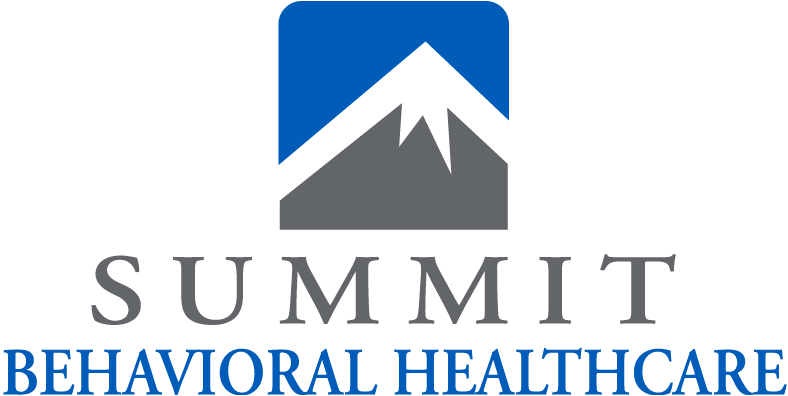 NEWS RELEASEFOR IMMEDIATE RELEASE					   June 19, 2014New Partnership Announced in Addiction TreatmentBased on mission, trust and a unique understanding of behavioral healthcare. (Atlanta, GA) -- Summit Behavioral Healthcare, LLC (Summit) is excited to announce its newest Executive Partner, Chris Herren.  Herren is a former NBA player and recovering addict who has evolved into a formidable voice and advocate for recovery.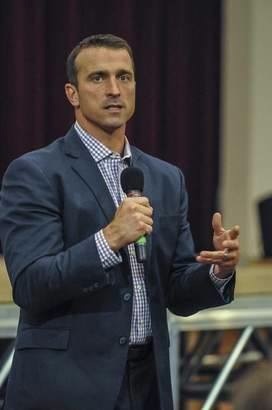 In partnering with Summit and formally entering the industry as a provider of care, Herren can now play a key role in ensuring that high quality and affordable treatment options are available to numerous individuals and families in need.Founded in June 2013, Summit is far from being a new player in the field of addiction treatment and behavioral healthcare.  The leadership team is comprised of senior executives with decades of combined experience creating, leading and managing premier behavioral health centers throughout the country.  In addition to the decades of professional experience that exists within the leadership team, both Trey Carter, CEO, and Karen Prince, President, have long standing personal experiences with recovery that play a key role in the company’s mission to deliver quality, patient-centered care at each of its recovery centers.The Summit leadership team and Herren have different paths and experiences that have led them to a place of having the trust, talent and flexibility to create and invest in an addictions treatment company.  The new partnership creates the opportunity to continue sharing the message of recovery in the hopes of reaching and touching those in need while delivering high quality and affordable services to meet the demand of this national epidemic.“I have been so incredibly fortunate to have traveled the country and shared my story of addiction and recovery in the hopes of reaching just one person and making a difference in their life,” said Herren. “The emails and texts I receive from young and old after I speak mean more to me than any basketball trophy I’ve ever received.   While I will continue to carry the message, having the opportunity to partner with a team of individuals who have not only walked the same recovery road as me, but have used their own recovery and professional expertise to create treatment centers that are truly focused on the client and top quality care was an opportunity to bring it all together,” remarked Herren.  “I’m excited to partner with Summit and play a key role in the creation and delivery of high quality treatment that is accessible to the people and families I meet every day.  To be able to do so with a team of people who are equally as passionate as me about recovery, loyalty, teamwork and personal investment in others makes for a winning combination,” said Herren.  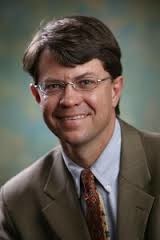 “When I met Chris, we clicked immediately on both a personal and professional level and found that we were very like-minded and passionate about both treatment and recovery,” said Trey Carter, CEO of Summit.  “Summit’s mission from day one has been to create treatment options for those in need while doing so with a team of individuals who live and breathe quality care, affordable treatment and compassion in everything we do,” said Carter.  “We are beyond excited and proud that Chris chose to partner with us on this mission and look forward to working with him as he continues to rightfully make a name for himself in this industry,” said Carter.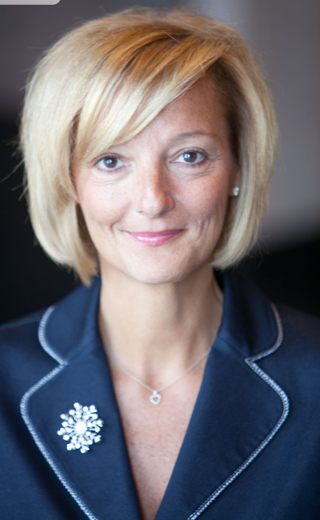 About Chris Herren -- Chris Herren first went public with his recovery story in the memoir Basketball Junkie and is the featured subject of the Emmy nominated ESPN Films documentary Unguarded.  Mr. Herren is a motivational speaker, advocate and person in recovery that has traveled the country to speak to over 500,000 people about his recovery and the dangers of substance abuse in the hopes of reaching just one person and making a difference in his or her life.About Summit -- Headquartered in Atlanta, GA and founded in June of 2013, Summit was established to develop and operate a network of leading addiction treatment and behavioral health centers throughout the country.   The company’s sole focus is on the provision and management of specialty chemical dependency and addiction disorder services within a flexible and dynamic continuum of care.Summit currently owns and operates two free-standing addiction treatment centers.  Great Oaks Recovery Center is a 32-bed intensive residential treatment center located 50 miles from Houston, Texas.  Valley Recovery Center of California is a 48-bed addictions treatment center located in Sacramento, California.For additional information on Summit Behavioral Healthcare, please visit www.summitbhc.com.  For additional information on Great Oaks Recovery Center, please visit www.greatoaksrecovery.com.  For additional information on Valley Recovery Center of California, please visit www.valleyrecoverycalifornia.com.Summit Media Contact:	Christina Hawkins, Corporate Development Summit Behavioral Healthcare, LLC chawkins@summitbhc.comChris Herren Media Contact:	Jenny Swider					Hoop Dreams with Chris Herren					info@ahoopdream.comSource:				Summit Behavioral Healthcare, LLC